Iowa Commission on the Status of WomenAGA PERFORMANCE REPORT FY2004INTRODUCTIONInformation in this report is provided in accordance with the Accountable Government Act (AGA) to improve decision-making and increase accountability to stakeholders and citizens.The primary key services, products and activities (SPA) are summarized in the Core Function, which is advocacy for women.  Another key SPA is the Challenge Grant from the Department of Justice, which addresses the needs of adolescent females in the juvenile justice system.Performance targets and highlights of results are outlined in the Strategic Plan and Performance Plan Results sections.  Baselines were established for several measures.  Indicators continue to show some improvement in the status of women but continued inequities.AGENCY OVERVIEWVision: The Iowa Commission on the Status of Women (ICSW) envisions full participation by women in the economic, political and social life of the state.Mission: The ICSW promotes equality for Iowa women through study and recommendations for legislative and administrative action, public information and education, and development of programs and services.Core Function: AdvocacyKey Services, Products and/or Activities (SPAs):The primary SPA for the ICSW is Advocacy for Women thereby carrying out its mission.The second SPA is the Challenge Grant (promoting gender-specific services for adolescent females in the juvenile justice system), through a federal grant.Customers and Stakeholders:The ICSW’s customers and stakeholders are all Iowa women and girls.  The ICSW collaborates with agencies within and without the Department of Human Rights:  Addressed issues of equity for all women, including women with disabilities and impaired hearing, African Americans, Latinas, and low-income (all divisions in the DHR).Collaborated with approximately 20 organizations and agencies in identifying proposals that were advocated with the Governor and General Assembly including issues of aging/long-term care, economics, health, insurance, justice 
and welfare. Provided assistance with information and referral to public and private agencies 
to more than 1,000 requests by phone and e-mail per year.Distributed and put on website Iowa Women and the Law, which was edited in collaboration with volunteer attorneys for editing and the Iowa State Bar Association for printing Distributed and put on website Iowa Women and the Law in Spanish, in collaboration with the Division of Latino Affairs.Distributed and put on website Divorce: Things to Consider, which was edited by volunteer attorney.  Collaborated with other state agencies in gathering statistics for the Status of Iowa Women Report.Distributed fact sheets on harassment in the workplace, housing, and education in collaboration with the Iowa Civil Rights CommissionAwarded grants to programs that provide pre-employment services to Iowans in Transition (displaced homemakers, single parents, and female offenders) in collaboration with six Iowa New Choices programs, serving more than 1,400 Iowans in FY2004.  (55% went on to post-secondary education or training.)Administered Challenge Grant for female juvenile justice in collaboration with Criminal and Juvenile Justice Planning.Contracted with Iowa Coalition Against Domestic Violence and Iowa Coalition Against Sexual Assault for training of law enforcement officials, service providers, community professionals, and the general public. Collaborated with the Crime Victim Assistance Division of the Attorney General’s Office for services to victims, the Law Enforcement Academy for training, and the Department of Public Safety for statistics regarding violence against women.Began to collaborate with Iowa Workforce Development in replicating the 1999 gender wage equity study, seeking financial support from numerous organizations and agencies.Collaborated with Iowa CareGivers Association and several public agencies in a Better Jobs Better Care program for direct care workers.Collaborated with Friends of Iowa Women Prisoners, Women in Public Policy, Human Needs Advocates, and other non-governmental agencies and organizations.Collaborated with the Department of Education, the State Historical Society, Women in Science and Engineering at Iowa State University and at the University of Iowa, and the Office of the Governor and Lt. Governor in administering the Write Women Back into History Essay Contest for middle school students.Collaborated with the Office of the Governor and Lt. Governor and with Friends of the ICSW to administer the Iowa Women’s Hall of Fame.Collaborated with Friends of ICSW to serve as a clearinghouse for programs and services for women via the IoWoman newsletter.Began collaboration with State Treasurer’s Office for a money management event.Collaborated with DHR agencies to promote cultural competence throughout state government.Delivery Mechanisms:Advocacy is carried out through printed information and recommendations; website, including all ICSW publications; e-mail to constituents; toll-free telephone; correspondence; and presentations.Organizational Structure:The ICSW comprises 14 members: nine Iowans are appointed by the Governor and confirmed by the Senate for four-year terms on the ICSW; the membership is balanced by gender and by political party; four legislative members are appointed by their leadership to serve as non-voting ex officio members (Republican and Democrat from each chamber); the Director of the Department of Human Rights serves ex officio.  The Commission’s work is carried out through the Division on the Status of Women in the Department of Human Rights.  The Division Administrator is appointed by and serves at the pleasure of the Governor; her appointment is confirmed by the Senate; she carries out the program and policy as determined by the Commission, serving as its Executive Director.Number of Staff:In addition to the Administrator, there are two other state-funded positions and one grant-funded position.Location:The sole location of the ICSW is in the Department of Human Rights, second floor, Lucas State Office Building, Capitol Complex, Des Moines.Budget:State appropriation: $329,530Challenge Grant via CJJP: $60,500CJJP Formula Fund: $80,000Key Strategic Challenges and Opportunities:    While the ICSW has seen many positive changes for women through legislation on the federal or the state level, the current challenge is to address the multitude of less dramatic inequities.  Iowa has never had a female Governor or member of Congress nor has it ever reached 25% 
of the General Assembly much less a number proportionate to its population.The citizen member commission takes seriously its responsibility to study and propose legislative and administrative action.Goal # 1: 	Study and recommend legislative and administrative action to the Governor and the General Assembly to address equity issues for women.Strategies:  Administer public hearing annuallySubmit proposals for legislative and administrative changes or study to the Governor and General Assembly annually including issues of aging and long-term care, economics, education, equality, health, insurance, justice, violence against women and welfare.Lobby in support of proposals.STRATEGIC PLAN Key Strategic Challenges and Opportunities:   ICSW pulls together numerous reports and pieces of research to show the true picture of the status of Iowa women.  It also serves as a clearinghouse on information of interest or concern to women.  The annual recognition of outstanding Iowa women serves to celebrate their accomplishments and set them forth as role models.  ICSW is the state’s commitment 
to women.Goal # 2:   Provide information and education on issues of equity for women to the general public.Strategies:Edit and distribute publications on women’s rights, electronically and in hard copy.Edit and distribute IoWoman newsletter, electronically and by mail.Administer Iowa Women’s Hall of Fame, Write Women Back Into History Essay Contest, and Cristine Wilson Medal for Equality and Justice annually.STRATEGIC PLAN Key Strategic Challenges and Opportunities:   Keeping current on resources for information or referral is an ongoing challenge.  Reduction in funds for grants to programs that provide pre-employment services to Iowans in Transition has resulted in reduced services.  Collaboration with other agencies strengthens the work of the ICSW.Goal # 3:   Develop programs and services to address issues of equity for women.Strategies:Provide information and referralAdminister Iowans in  Transition grantsAdminister grants for training on issues of violence against womenParticipate in collaborative activities benefiting women in IowaAdminister Challenge Grant for girls at risk in the juvenile justice systemCORE FUNCTIONName:   AdvocacyDescription:   ICSW serves as a focal point for the promotion of equity for women in the economics, political, and social life of the state.Why we are doing this:   ICSW is mandated to improve the status of women in Iowa.What we're doing to achieve results:  ICSW continually seeks information regarding the status of women and ways to improve it and then using technology as appropriate to communicate the findings and results.                                                                                 Results 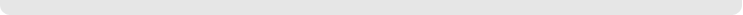 Data reliability:   Legislative web site is utilized statewide and its reliability is proven.What was achieved:   18.3 percent or 13 of 71 legislative proposals were enacted in 2004Analysis of results:   Compared the legislative web site updates with the 2004 ICSW proposals.  Expectation for legislation reflecting ICSW positions was for 5 percent                                                                                 Results Data reliability:   Data reviewed monthly or at each event.What was achieved:   4,442 publications were distributed on paper versus 33,026 (88%) downloaded from the web site during fiscal year 200422,340 visitor sessions were reported on the web site during fiscal year 200422% IoWoman newsletters were distributed by email during fiscal year 2004250 (including 25 young women) attended the Iowa Women’s Hall of Fame and Wilson Medal award ceremonies49 (including the nine winners) attended the Write Women Back Into History Contest ceremonyAnalysis of results:  Promotion of web site for publications access was effective on such topics as legal rights, divorce, small business, sexism in education, sexual harassment, or pay equity. Statistics from The Status of Iowa Women Report are accessed as often as the celebration of women publications in Hall of Fame biographies and essays Writing Women Back Into History. Distribution by email increased for the bi-monthly newsletter, which serves as a clearinghouse of programs and services for women.  Emphasis on more young women attending the Iowa Women’s Hall of Fame ceremony was well received.                                                                                 Results Data reliability:  Staff tallies reported monthly.  Iowans in Transition grantees reports are reviewed by more than one funding source.  Evaluation forms are analyzed and reported to the Gender-Specific  Services Task Force immediately following the event.What was achieved:   Staff responded to 39 calls regarding unequal treatment or discrimination, 124 persons at risk, and 1,173 information or referral calls in fiscal year 2004 out of the 3,963 staff contacts55% (771 of the 1,402 total) Iowans in Transition were training in a degree program during fiscal year 200449% excellent and 50% good ratings were compiled from the March, 2004 Whispers and Screams conference – total 99%Analysis of results:   Staff responded to all requests for information and referral as a first priority. Staff gave assistance to those experiencing discrimination such as harassment, pregnancy rights in the workplace, and employment advancement, and/or who are at risk regarding housing, poverty, domestic violence, and legal assistance. Encouragement for Iowans in Transition to pursue post-secondary education or training is in line with the Governor’s leadership goals.  The Challenge Grant trainings continue to fulfill the needs of professionals working with adolescent females.
                                                                                 Results Data reliability:  Federal and state agencies report reliable data.Why we are using this measure:  Among the multitude of measures relative to the status of women, these represent one aspect in each category.What was achieved: .77 ratio of women’s earnings relative to men’s (2002 last known report)21.3% of legislators serving in 2003-2004 were female7,607 reports of domestic violence acts to law enforcement  (2002 last known report)Analysis of results:   Women are not participating fully yet in the economic, political, and social life of the state. Wage disparity persists. The increase in the ratio of women’s earnings relative to men’s was not due to an actual increase in women’s wages, rather it was a decrease in men’s earnings. Women are underrepresented in elective office at all levels. Violence against women is documented by the Iowa Department of Public Safety and by projects that serve victims.Factors affecting results:  Social change is slow.Resources used:  State appropriation of $329,530 and 3 FTEs